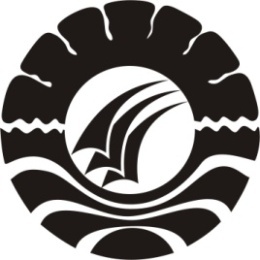 SKRIPSIPERSEPSI GURU TENTANG PELAKSANAAN KEPEMIMPINAN TRANSFORMASIONAL KEPALA SEKOLAH MENENGAH PERTAMA DI KECAMATAN BULUKUMPA KABUPATEN BULUKUMBAMUHAMMAD AKBARJURUSAN ADMINISTRASI PENDIDIKANFAKULTAS ILMU PENDIDIKANUNIVERSITAS NEGERI MAKASSAR2013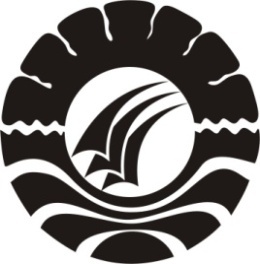 PERSEPSI GURU TENTANG PELAKSANAAN KEPEMIMPINAN TRANSFORMASIONAL KEPALA SEKOLAH MENENGAH PERTAMA DI KECAMATAN BULUKUMPA KABUPATEN BULUKUMBASKRIPSIDiajukan kepada Fakultas Ilmu Pendidikan Universitas Negeri Makassar Untuk Memenuhi Sebagian Persyaratan Memperoleh Gelar Sarjana Pendidikan ( S.Pd )Oleh :MUHAMMAD AKBAR084 304 005JURUSAN ADMINISTRASI PENDIDIKANFAKULTAS ILMU PENDIDIKANUNIVERSITAS NEGERI MAKASSAR2013MOTTO“Hai orang-orang yang beriman, jika kamu menolong (agama) Allah, niscaya Dia akan menolong dan meneguhkan kedudukanmu” (QS. Muhammad : 7)“Ya Allah, jadikanlah baik akhir setiap urusan kami, dan lindungilah kami dari bencana dunia dan adzab akhirat” (HR. Ahmad)Kuperuntukkan karya ini buat :Abah, Ummi, saudaraku dan sahabat-sahabatku PERNYATAAN KEASLIAN SKRIPSISaya yang bertanda tangan di bawah ini:Nama		           :  MUHAMMAD AKBARNIM		           :  084 304 005Jurusan	           :  Administrasi PendidikanJudul Skripsi              :	Persepsi Guru Tentang Pelaksanaan Kepemimpinan Transformasional Kepala Sekolah Menengah Pertama di Kecamatan Bulukumpa Kabupaten BulukumbaMenyatakan dengan sebenarnya bahwa skripsi yang saya tulis ini benar merupakan hasil karya saya sendiri dan bukan merupakan pengambilalihan tulisan atau pikiran orang lain yang saya akui sebagai hasil tulisan atau pikiran sendiri.Apabila dikemudian hari terbukti atau dapat dibuktikan bahwa skripsi ini hasil jiplakan, maka saya bersedia menerima sanksi atas perbuatan tersebut sesuai ketentuan berlaku.ABSTRAKMUHAMMAD AKBAR, 2013. Persepsi Guru Tentang Pelaksanaan Kepemimpinan Transformasional Kepala Sekolah Menengah Pertama di Kecamatan Bulukumpa Kabupaten    Bulukumba. Skripsi. Dibimbing   oleh  Dra.  Andi   Nurochmah,  M. Pd. dan Drs. M. Bachtiar, M. Si. Jurusan Administrasi Pendidikan. Fakultas Ilmu Pendidikan Universitas Nageri Makassar.Penelitian ini membahas tentang Persepsi Guru Tentang Pelaksanaan Kepemimpinan Transformasional Kepala Sekolah Menengah Pertama Di Kecamatan Bulukumpa Kabupaten Bulukumba. Adapun rumusan masalah dalam penelitian ini adalah Bagaimanakah persepsi Guru tentang pelaksanaan kepemimpinan transformasional Kepala Sekolah Menengah Pertama di Kecamatan Bulukumpa Kabupaten Bulukumba. Berdasarkan hal tersebut di atas, penelitian ini bertujuan untuk memperoleh gambaran tentang pelaksanaan kepemimpinan transformasional Kepala Sekolah Menengah Pertama di Kecamatan Bulukumpa Kabupaten Bulukumba. Adapun pendekatan penelitian yang digunakan peneliti adalah pendekatan kuantitatif dengan jenis penelitian deskriptif kuantitatif. Populasi dalam penelitian ini adalah seluruh Guru Sekolah Menengah Pertama di Kecamatan Bulukumpa Kabupaten Bulukumba yang berjumlah 159 orang, dalam penarikan sampel peneliti menggunakan teknik Incidental Sampling atau Convenience Sampling sehingga ditarik sampel sebanyak 66 orang dari 159 orang populasi. Adapun teknik pengumpulan data dalam penelitian ini peneliti menggunakan angket dan dokumentasi, dalam proses pengolahan data Penulis menggunakan teknik analisis statistik deskriptif . Dari hasil penelitian ini diperoleh kesimpulan bahwa persepsi Guru tentang pelaksanaan kepemimpinan transformasional Kepala Sekolah Menengah Pertama di Kecamatan Bulukumpa Kabupaten Bulukumba berada dalam kategori baik. Hal itu sesuai dengan sikap Kepala Sekolah yang visioner dan mampu memberdayakan seluruh SDM (sumber daya manusia) sekolah khususnya Guru sehingga mereka bekerja dengan penuh semangat untuk mencapai hasil yang maksimal.PRAKATA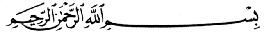 Segala puji bagi Allah Subhanahu wata’ala, yang telah memberikan rahmat dan hidayahnya sehingga Penulisan skripsi ini dapat terselasaikan dengan baik. Salam dan shalawat senantiasa tercurahkan kepada Rasulullah Sallallahu ‘alahi wasallam keluarganya, sahabatnya dan seluruh pengikutnya  Dengan rasa syukur yang mendalam kepada Allah Subhanahu wata’ala, Penulis ingin berterima kasih kepada setiap orang yang telah hadir menginspirasi, memotivasi, dan membantu Penulis melewati perjalanan panjang dan penuh tantangan dalam penyusunan skripsi ini. Penulis sadar  skripsi ini memiliki banyak kekurangan, baik dalam penyusunan maupun dalam bobot keilmiahannya. Oleh karena itu, Penulis dengan lapang dada mengharapkan kritik dan saran yang sifatnya membangun demi kesempurnaan skripsi ini.	Seiring dengan rampungnya karya ini, atas segala bantuan, fasilitas dan kemudahan yang didapatkan Penulis, dengan tulus ikhlas Penulis sampaikan rasa terima kasih terutama kepada Dra. Andi Nurochmah, M.Pd. selaku pembimbing I,  dan Drs. M. Bachtiar, M.Si. selaku pembimbing II dan sekaligus Ketua Jurusan Administrasi Pendidikan yang senantiasa menginspirasi Penulis dan secara konstan membangun kepercayaan diri Penulis dalam menyelesaikan karya tulis ini. Ucapan terima kasih Penulis sampaikan pula kepada:Prof. Dr. H. Arismunandar, M.Pd selaku Rektor Universitas Negeri Makassar yang telah memberikan kesempatan kepada Penulis untuk menyelesaikan studi di Universitas Negeri Makassar.Prof. Dr. H. Ismail Tolla, M.Pd, Selaku Dekan Fakultas Ilmu Pendidikan Universitas Negeri Makassar. Drs. Ali Latif Amri, M.Pd selaku pembantu    Dekan I, Drs. Andi Mappincara, M.Pd selaku pembantu Dekan II,                              Drs. Muh. Faisal M.Pd selaku pembantu Dekan III Fakultas Ilmu Pendidikan, yang telah memberikan kesempatan kepada Penulis untuk dapat menyelesaikan studi di Fakultas Ilmu Pendidikan Universitas Negeri Makassar.Dra. Sitti Habibah, M.Si selaku Sekretaris Jurusan Administrasi Pendidikan Fakultas Ilmu Pendidikan Universitas Negeri Makassar yang telah memfasilitasi Penulis selama penyelesaian studi di Jurusan Administrasi Pendidikan FIP UNM.Bapak/Ibu Dosen Jurusan Administrasi Pendidikan yang telah membagi ilmunya selama Penulis menjalani studi.Abdul Muis, S. Pd. selaku Kepala Sekolah SMPN 14 Bulukumba,                 Ambo Saeni, S. Pd., MM. selaku Kepala Sekolah SMPN 15 Bulukumba, Amiruddin Umar, S. Pd. selaku Kepala Sekolah SMPN 16 Bulukumba,       Abdul Majid, MS., S. Pd. selaku Kepala Sekolah SMPN 17 Bulukumba,           M. Amiruddin, M., S. Pd. selaku Kepala Sekolah SMPN 18 Bulukumba,  yang telah memberikan kesempatan kepada Penulis untuk melakukan penelitian di sekolah yang dipimpinyanya masing-masing.Para Guru beserta Pegawai di seluruh SMPN se-Kecamatan Bulukumpa Kabupaten Bulukumba yang telah meluangkan waktunya membantu Penulis dalam pelaksanaan penelitian.Ayahanda Alimin bin Baco Salinri Rahimahullah dan Ibunda Rania binti Manrui Rahimahullah yang tercinta selaku kedua orang tua Penulis yang telah merawat, mendidik dan menempa Penulis dengan ilmu dan kasih sayang. Saudaraku Abdul Muhlis dan Miftahul Afiah serta seluruh keluargaku yang telah mendukung Penulis menggapai harapan masa depan yang cerah.Saudaraku fillah, Nurjihadin, S. Pd., Syahruddin, S. Pd., Samsul Bahri, S. Pd., Sarid Armansyah dan teman-teman mahasiswa generasi 08 dari semua Jurusan yang terus memberikan motivasi dan semangat.Para Jundi-jundi Allah, Muhammad Asri, Asrul Sani, Musryadi, Taslim Tawil, Asnur, Aswar, samsul Alam, sulhidayatMuhammad Amirullah, Ade Wardiman, Muntar, Abdul Hamid, Adi Muliadi, Ahmad Suriadi, Muhammad Tang, dan seluruh keluarga besar BKMF LDF SCRN FIP UNM yang tidak dapat kusebutkan satu persatu.Para Mujahid Lapak SCRN dan Pelanggang setianya, Abdul Hasyim, Misrang, Edil, Suhardi, dan segenap team Pengembangaan Dana dan Usaha SCRN FIP UNM  Ikwani fillah di LDK FSI RI UNM dan Demisioner.Teman-teman angkatan 2008 Jurusan AP FIP UNM, Rahmat Hidayat, Ammase, Wahyudi, Fajrin, Zulkadri, Muhammad Ihsan, Dedi Bara Payung, Yeprison Labaro dan semua teman-teman yang tidak dapat kusebutkan satu persatu.Harapan Penulis, semoga segala bantuan, bimbingan dan dukungan yang telah diberikan oleh berbagai pihak dalam  memudahkan penyelesaian skripsi ini, bernilai ibadah dan senantiasa mendapat taufiq dan hidayah dari Allah Subehanahu wata’ala, dan dijadikan sebagai hamba-Nya yang selalu bertaqwa.Makassar, 13 Mei 2013Muhammad AkbarDAFTAR ISISAMPUL 		iHALAMAN JUDUL 		iiPENGESAHAN UJIAN SKRIPSI 		iiiMOTTO		ivPERNYATAAN KEASLIAN SKRIPSI		vABSTRAK		viPRAKATA		viiDAFTAR ISI		xiDAFTAR TABEL	 	xiiiDAFTAR GAMBAR		xviiDAFTAR LAMPIRAN 		xviiiBAB I 	PENDAHULUAN		1Latar Belakang Masalah		1Rumusan Masalah		7Tujuan Penelitian		8Manfaat Penelitian		8BAB II 	TINJAUAN PUSTAKA DAN KERANGKA PIKIR 		10Tinjauan Pustaka 		10Konsep Dasar Persepsi 		10Konsep Dasar Kepemimpinan Transformasional Kepala Sekolah 		13Kerangka Pikir 		35BAB III	METODE PENELITIAN 		39Pendekatan dan Jenis Penelitian 		39Desain Penelitian		40Peubah dan Definisi Operasional Penelitian 		40Populasi dan Sampel penelitian 		42Teknik Pengumpulan Data		44Teknik Analisis Data 		44BAB IV	HASIL PENELITIAN DAN PEMBAHASAN 		45Hasil Penelitian 		45Pembahasan 		75BAB V	KESIMPULAN DAN SARAN 		78Kesimpulan 		78Saran 		78DAFTAR PUSTAKA 		80LAMPIRAN 		83	DAFTAR TABELDAFTAR GAMBARDAFTAR LAMPIRANNomorNama TabelHalaman3.1Penyebaran Populasi Penelitian berdasarkan Sekolah Menengah Pertama di Kecamatan Bulukumpa Kabupaten Bulukumba……………. 423.2Penyebaran Sampel Penelitian berdasarkan Sekolah Menengah Pertama di Kecamatan Bulukumpa Kabupaten Bulukumba……………. 434.1Kepala Sekolah menampilkan sikap sebagai figur yang karismatik di sekolah……………. 464.2Kepala Sekolah memiliki visi yang jelas ……………. 464.3Kepala Sekolah menciptakan suasana saling mempercayai di lingkungan sekolah……………. 474.4Kepala Sekolah mampu menumbuhkan kepercayaan diri Guru dalam melaksanakan tugasnya……………. 484.5Kepala Sekolah mengkomunikasikan tujuan-tujuan penting sekolah   dengan  cara yang baik ……………. 484.6Kepala Sekolah menjadi teladan/contoh yang baik bagi seluruh warga sekolah……………. 494.7Kepala Sekolah mampu membangkitkan rasa saling menghargai dan menghormati orang lain di lingkungan sekolah……………. 504.8Kepala Sekolah mampu membangkitkan loyalitas/komitmen Guru terhadap sekolah……………. 504.9Kepala Sekolah mampu membangkitkan sikap rela berkorban Guru untuk kepentingan sekolah ……………. 514.10Aspek pengaruh ideal/karisma Kepala Sekolah……………. 524.11Kepala Sekolah mampu membangun atmosfer kerjasama untuk memecahkan masalah……………. 534.12Kepala Sekolah mampu menciptakan lingkungan sekolah yang menjunjung tinggi nilai-nilai kedisiplinan……………. 544.13Kepala Sekolah memiliki harapan yang tinggi terhadap pengembangan sekolah……………. 544.14Kepala Sekolah bekerja dengan ikhlas tidak untuk dipuji keluhuran budinya ……………. 554.15Kepala Sekolah memotivasi Guru untuk bersikap profesional dalam melaksanakan tugasnya……………. 564.16Kepala Sekolah memiliki sikap optimis dalam melaksanakan tugasnya.……………. 564.17Kepala Sekolah mampu menginspirasi Guru mengenai apa yang harus mereka kerjakan di masa yang akan datang (memiliki pandangan futuristik)……………. 574.18	Kepala Sekolah memiliki semangat bekerja tim/kerja sama yang sangat tinggi ……………. 584.19Kepala Sekolah mampu membangkitkan partisipasi Guru dalam pegambilan keputusan……………. 594.20	Aspek motivasi inspirasi pada kepemimpinan transformasional  Kepala Sekolah ……………. 604.21Kepala Sekolah menciptakan suasana keterbukaan di lingkungan sekolah……………. 614.22Kepala Sekolah sigap dalam merespon setiap perubahan yang ada, misalnya perubahan kebijakan pemerintah……………. 614.23Kepala Sekolah mendorong Guru untuk selalu mengevaluasi kinerjanya ……………. 624.24Kepala Sekolah menampilkan sosok bijaksana dalam memimpin……………. 634.25Kepala Sekolah mampu melaksanakan pertemuan yang efektif dan efisien……………. 644.26Kepala Sekolah menyiapkan waktu untuk berdiskusi dengan Guru-Guru mengenai hasil kinerja yang dicapai……………. 644.27Kepala Sekolah memiliki rasa humor yang baik untuk mencairkan suasana kerja yang biasanya tegang dan kaku……………. 654.28Kepala Sekolah memiliki kecakapan konseptual yang berkaitan dengan perannya sebagai Kepala Sekolah ……………. 664.29Aspek stimulasi intelektual pada kepemimpinan transformasional  Kepala Sekolah……………. 674.30Kepala Sekolah memberikan penghargaan yang tinggi kepada setiap Guru yang berprestasi……………. 684.31Kepala Sekolah memberikan penilaian atas hasil kerja Guru dengan cara-cara yang bijak……………. 684.32Kepala Sekolah memperhatikan kebutuhan berprestasi Guru……………. 694.33Kepala Sekolah selalu memberikan pengarahan kepada Guru terhadap kinerjanya……………. 704.34Kepala Sekolah memahami dengan baik karakter Guru ……………. 714.35Kepala Sekolah menghargai perbedaan individual bawahannya……………. 714.36Kepala Sekolah peduli dengan isu-isu harian, seperti ketidakhadiran dan masalah-masalah kinerja Guru ……………. 724.37Kepala Sekolah mau mendengarkan keluhan para Guru ……………. 734.384.39Aspek konsiderasi individu pada kepemimpinan transformasional  Kepala Sekolah Hasil analisis data secara umum……………. 74……………. 75NomorGambarHalaman2.1Model  Kepemimpinan Transformasional252.2Kerangka Pikir383.1Desain Penelitian 40NomorLampiranHalaman1Kisi-Kisi Instrumen Penelitian842Hasil Olah Data Penelitian863Angket Penelitian884Foto Dokumentasi Penelitian915Surat Pengesahan Usulan Penelitian926Surat Izin Penelitian Dari Kampus FIP UNM937Surat Izin Penelitian Dari Balitbangda Prov. Sul-Sel948Surat Izin Penelitian Dari Badan Penelitian, Pengembangan, Perpustakaan dan Kearsipan Daerah Kab. Bulukumba959Surat Keterangan Telah Melaksanakan Penelitian9610Daftar Riwayat Hidup102